Kerkvieringen voor kinderen in de AdrianuskerkDe lente is weer begonnen en de winkels liggen alweer vol met lekkers voor Pasen. Dat betekent dat de “vastentijd” bijna is afgelopen. Voor de kinderen worden er de komende tijd in de Adrianuskerk in Naaldwijk de volgende vieringen gehouden:Zondag 7 april  om 11:00 uur KinderwoorddienstDeze zondag is er een Eucharistie viering, waarbij er ook een kinderwoorddienst is. In de Hofstede zullen de kinderen na de opening van de viering, luisteren naar een verhaal en gaan knutselen met elkaar. Tijdens de collecte komen de kinderen weer terug de kerk in en houden zij een praatje met de pastoor en laten zij aan alle bezoekers zien wat zij hebben geknutseld. Zondag 14 april om 11:00 uur PalmpasenvieringIn samenwerking met de scouting en communie werkgroep, worden er Palmpasen stokken gemaakt. Na afloop van de viering worden deze gebracht naar mensen die wel een steuntje in de rug kunnen gebruiken.  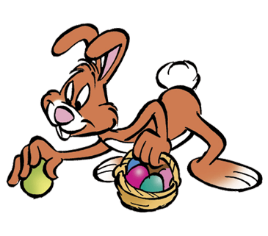 Vrijdag 19 april (Goede vrijdag) om 15:00 uur KinderkruiswegTijdens deze viering, herdenken we Jezus die gestorven is aan het kruis. We lopen met de kinderen langs de Kruiswegstaties en leggen bloemen bij het kruis. Zondag 21 april 2019 om 9:30 uur feestelijke GezinsvieringVandaag is het eerste Paasdag en is er een feestelijke gezinsviering. Tijdens deze viering mogen de kinderen mee helpen met voorlezen en een toneelstukje uitbeelden. Ook de lammetjes en kuikentjes zijn er weer bij. Wil je hierbij helpen, stuur dan een e-mail naar marja@kwdevlietbv.nl of bel 06-53514504.Zondag 26 mei om 11:30 uur viering voor de Eerste Heilige CommunieDit jaar zijn er 37 kinderen die op 26 mei hun Eerste Heilige Communie ontvangen in de Adrianuskerk. Dit is altijd een hele feestelijke viering en de communicantjes zien er altijd prachtig uit. Kortom een hele leuke en feestelijke viering om bij te wonen. Zondag 7 juli om 10:30 uur KinderwoorddienstDeze zondag is er een Eucharistie viering, waarbij er ook een kinderwoorddienst is. In de Hofstede zullen de kinderen na de opening van de viering, luisteren naar een verhaal en gaan knutselen met elkaar. Tijdens de collecte komen de kinderen weer terug de kerk in en houden zij een praatje met de pastoor en laten zij aan alle bezoekers zien wat zij hebben geknutseld. Dit is de laatste kinderwoorddienst van dit schooljaar. 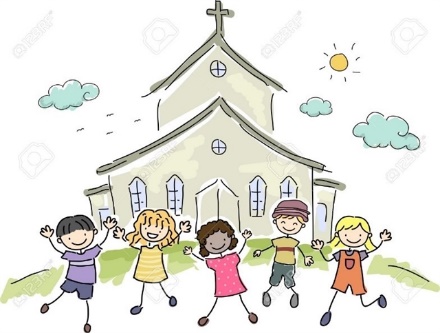 Zondag 1 september om 10:30 uur Adrianusfeest met kinderwoorddienst Dit is het jaarlijkse feest van de Adrianus Parochie. Tijdens deze viering wordt de patroonheilige Sint-Adrianus herdacht. Tijdens deze feestelijke viering komen ook alle kinderen weer naar de kerk die dit jaar hun Eerste Heilige Communie hebben gedaan. Met alle kinderen lezen we het verhaal voor van soldaat Adrianus en maken we een mooi feestelijk knutselwerkje. Na afloop is er gelegenheid om koffie, thee en limonade te drinken. Kinderkoor KIKO is op zoek naar nieuwe zangtalenten in de leeftijd van 6 t/m 12 jaar. Zingen voor kinderen is goed voor de spraak- en taalontwikkeling van een kind. Ook ontwikkelt zingen het zelfvertrouwen van een kind en draagt het bij aan vrolijkheid en saamhorigheid. De Adrianuskerk in Naaldwijk heeft ook een kinderkoor, genaamd: Kiko. Dit is een heel leuk koor voor kinderen in de leeftijd tussen de 6 en 12 jaar. Het kinderkoor oefent (m.u.v. de zomervakantie) elke vrijdagmiddag in de pastorie aan de Molenstraat 31 te Naaldwijk van 15.45 uur tot 16.30 uur. De inloop is vanaf 15:30 uur voor de kennismaking en een glaasje limonade. Kom een keer vrijblijvend mee zingen!Wij hopen jullie bij deze vieringen te zien! Verder wensen wij jullie een Fijne Pasen!Namens alle werkgroepen 